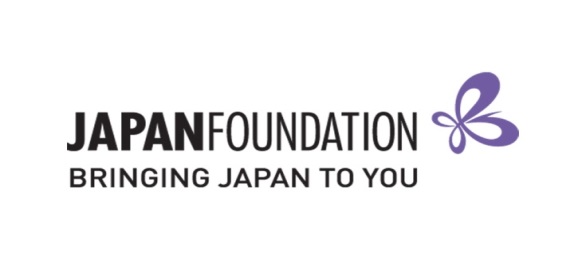 Teaching Materials Grant 2020-2021【Special support for Natural Disasters】Form B (Final Report) 　This is a fillable form, TYPE your responses. I have a copy of all documents as my own records. I understand that the whole process is required to be completed by Oct 5, 2020.I have the following COMPLETED items submit to coordinatos@jpf.org.au.  Purchasing List as Excel            FORM B including Feedback  ORDERING records for each item    PAID records for each itemAfter JPF Sydney confirms the details, I will send the following ORIGINAL items to submit by post. FORM B including Feedback  ORDERING records for each item    PAID records for each itemFeedback1.  Overall, how useful did you find the Teaching Materials Grant? Very useful     Useful	 Neutral     Somewhat Useful    Not Useful2.  Do you have any suggestions to improve this Grant in the future?3.  Do you have any further comments? Thank you!BSBAccount NumberAccount Name Approved amount$     Amount actually spent$     Authorised Official                  (Teacher in Charge of Application)Authorised Official                  (Teacher in Charge of Application)School Representative(e.g. Principal, Head of Department)School Representative(e.g. Principal, Head of Department)NameNameSchool NameSchool NamePositionPositionSignatureSignatureDateDate